Kepada Yth, 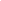 Bapak Bupati Pasaman Barat c.q. Panitia Seleksi Jabatan Pimpinan TinggiPratamadi 	SIMPANG EMPATBerdasarkan Pengumuman Panitia Seleksi Jabatan Pimpinan Tinggi Pratama Kabupaten Pasaman Barat Nomor : 800/ 02 /PANSEL/2023 tanggal 10 September tentang Seleksi Terbuka Jabatan Pimpinan Tinggi Pratama Kabupaten Pasaman Barat Tahun 2023, dengan ini saya yang bertanda tangan di bawah ini :Nama 					:NIP 					:Pangkat/Golongan Ruang 		:Jabatan 				:Instansi 				:No. Handphone 			:Dengan ini mengajukan diri untuk menjadi calon peserta Seleksi Terbuka Jabatan Pimpinan Tinggi Pratama Kabupaten Pasaman Barat Tahun 2023 serta akan mengikuti segala ketentuan yang telah ditetapkan oleh Panitia Seleksi.Sebagai kelengkapan pendaftaran terlampir saya sampaikan seluruh kelengkapan persyaratan yang telah ditentukan.Demikian disampaikan dan terimakasih.Simpang Empat,                        202Hormat Saya,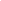 NamaNIP....................................SURAT PERSETUJUAN PEJABAT PEMBINA KEPEGAWAIANYang bertanda tangan di bawah ini :Nama					: H. HamsuardiJabatan				:  Bupati Pasaman BaratInstansi				:  Pemerintah Kab Pasaman BaratSelaku Pejabat Pembina Kepegawaian dari Pegawai Negeri Sipil di bawah ini :Nama					: NIP 					: Pangkat/Golongan Ruang 	: Jabatan				: Instansi				: Menyetujui yang bersangkutan untuk mengikuti Seleksi Terbuka Jabatan Pimpinan Tinggi Pratama Kabupaten Pasaman Barat Tahun 2023.Simpang Empat,       Sepember 2023Yang menyatakan,H. HAMSUARDISURAT PERNYATAAN TIDAK BERKEDUDUKAN SEBAGAI PENGURUS ATAU ANGGOTA PARTAI POLITIKYang bertandatangan di bawah ini :Nama 			: ............................................................................NIP 			: ............................................................................Pangkat/Golongan 	: ............................................................................Jabatan 		: ............................................................................Satuan Organisasi 	: ............................................................................Instansi 		: ............................................................................Alamat 			: ............................................................................Dengan ini menyatakan dengan sesungguhnya bahwa saya tidak berkedudukan sebagai pengurus/anggota partai politik manapun. Apabila dikemudian hari pernyataan ini terbukti tidak benar saya bersedia menerima segala akibat yang ditimbulkan.Demikian Pernyataan ini dibuat tanpa ada paksaan dari pihak manapun.Simpang Empat,                      2023Yang menyatakan,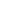 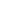 NIP..................................SURAT PERNYATAAN Yang bertandatangan di bawah ini :Nama 			: ............................................................................NIP 			: ............................................................................Pangkat/Golongan 	: ............................................................................Jabatan 		: ............................................................................Satuan Organisasi 	: ............................................................................Instansi 		: ............................................................................Alamat 			: ............................................................................Dengan ini menyatakan bahwa apabila nanti terpilih dan ditetapkan dalam Jabatan Pimpinan Tinggi Pratama Kabupaten Pasaman Barat, bersedia untuk berdomisili di Ibu Kota Kabupaten Pasaman Barat.  Demikian Pernyataan ini dibuat tanpa ada paksaan dari pihak manapun.Simpang Empat,                      2023Yang menyatakan,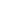 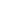 NIP..................................